 Geographical Toolkit K-6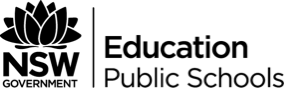 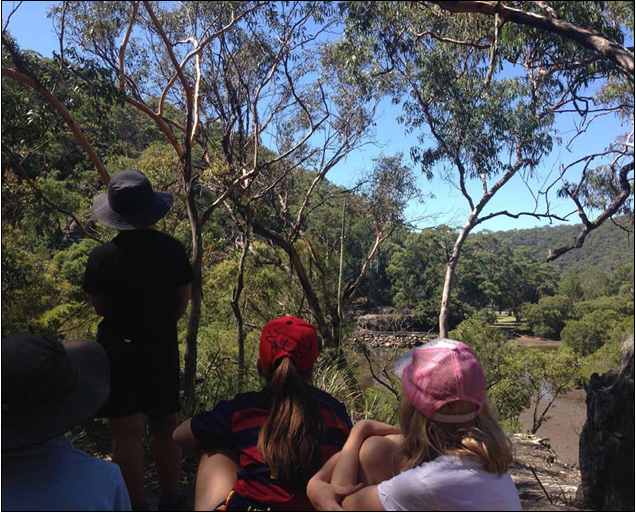 MapsFieldworkGraphs and statisticsSpatial technologiesVisual representationsAcknowledgement: This booklet has been developed as a resource for K-6 teachers. It is written by HSIE advisors and writers in the Learning and Teaching Directorate and environmental education centre teachers in DoE Environmental and Zoo Education Centres (EZEC), with funding support from the Macquarie Park Directorate.Cover: Geography fieldwork at Bobbin Head. Gibberagong EEC.Geographical toolsGeography K-10 syllabus elementsThe interconnections between geographical concepts, geographical inquiry skills and geographical tools enables students to think and work geographically when investigating geographical knowledge and understandings.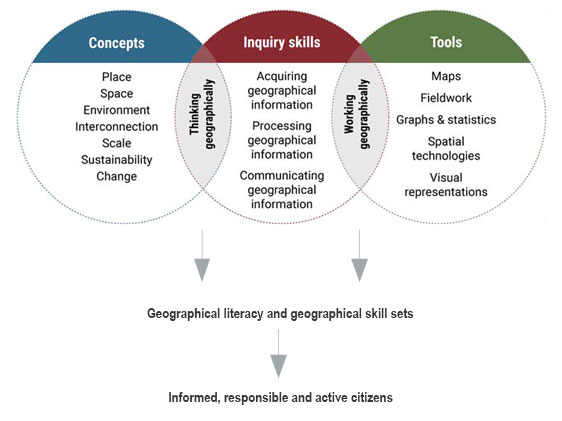 This model is an adaptation of a diagram in Inquiry-based Learning in Geography by Dr Grant Kleeman, Macquarie University, presented at the Canberra Geography Roadshow, November 2015.What are geographical tools?Geographical tools are used by geographers during an inquiry to acquire, process and communicate geographical information (geography syllabus K-10, NESA, 2015).The geography K-10 syllabus requires all students to use geographical tools integrated throughout the geographical inquiry process. The geographical tools continuum (http://syllabus.nesa.nsw.edu.au/hsie/geography-k10/continuum-of-tools/) provides examples of tools students may use in each stage of learning. This booklet provides examples of each of the geographical tools.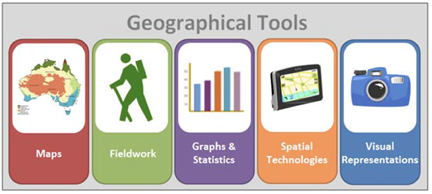 MapsMap typesMaps are one of the geographer’s main tools. They show the location of places and features, and show spatial patterns and distribution. Students should use a variety of types of maps to acquire, represent and communicate geographical information.Refer to the geographical tools continuum (http://syllabus.nesa.nsw.edu.au/hsie/geography-k10/continuum-of-tools/) for examples of map types appropriate to each stage of learning. The continuum is a guide and there may be occasions where maps will be used that are below the stages identified, e.g S2 thematic/chloropleth vegetation map.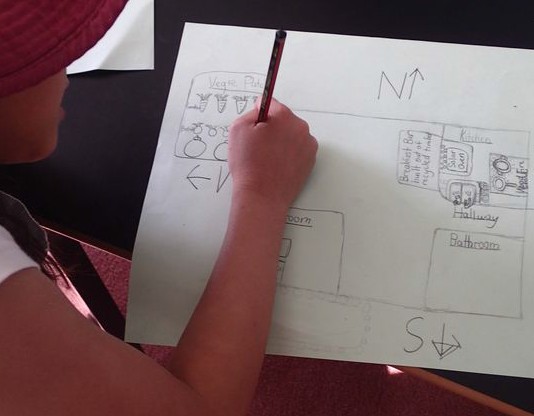 Student creating a large-scale map. Dorroughby EEC.Cadastral maps (S5)A cadastral map shows property boundaries. Cadastral maps from varying time periods can be analysed for changing land uses and settlement patterns.The State Library of NSW Maps Collection (http://guides.sl.nsw.gov.au/content.php?pid=184734&sid=5594635) has an extensive maps collection, including historic subdivision plans.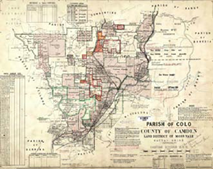 Parish of Colo, NSW, 1923 Public domain. Dept of Lands, Sydney https://commons.wikimedia.org/wiki/File:Colo_Parish_NSW.jpgChoropleth maps (S4, S5)A choropleth map is a thematic map that uses colours or shading to represent areas with the same characteristics, e.g. land use, vegetation types, climate zones, population density.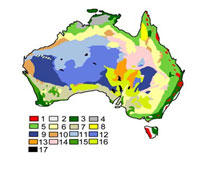 Australian vegetation types including forest cover Griensteidl. CC BY-SA 3.0 https://en.wikipedia.org/wiki/Forests_of_Australia#/media/File:Australian_Vegetation.pngFlowline maps (S3, S4, S5)A flowline map uses arrows to show the flows of people, goods, information or ideas between places. The thickness of the line represents the volume of flow.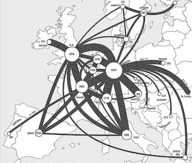 Telecommunication flows in Europe Amber Case. CC BY-NC 2.0 https://www.flickr.com/photos/caseorganic/4389735392/Isoline maps (S4, S5)An isoline map has continuous lines that join points of the same value, e.g. rainfall, elevation. A synoptic chart is an isoline map used in meteorology. Contour lines on a topographic map are also isolines.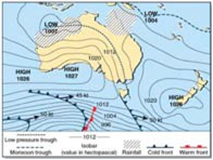 Isoline weather map. DoE.Physical mapsPhysical maps illustrate the physical features and landforms of an area such as lakes, mountains, rivers and coasts.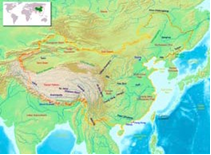 Physical map of China. Alanmak Alan Mak. CC BY-SA 3.0 https://commons.wikimedia.org/wiki/Atlas_of_the_People%27s_Republic_of_China#/media/File:ChinaGeography.pngPictorial maps (ES1, S1)A pictorial map uses illustrations to represent information on the map. They are often used for tourist maps and represent either an oblique or birds eye view. Pictorial maps can be used as an introduction to a ‘bird’s eye view’ in mapping.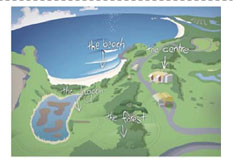 Pictorial map. Illawarra EEC.Political maps (S3, S4, S5)Political maps illustrate state and national boundaries, capital cities and major cities.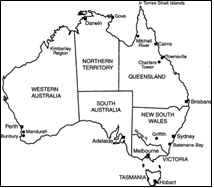 Political map of Australia. Public domain https://upload.wikimedia.org/wikipedia/commons/b/b8/States_Map_of_Australia.gifPrécis maps (S4, S5)A précis map is a simple sketch map drawn from a photograph or topographic map. It usually focuses on one feature, e.g. vegetation cover.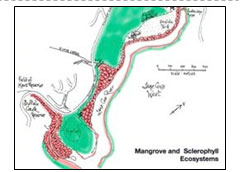 Vegetation types. Field of Mars EEC.Relief maps (S4, S5)A relief map is either a 2D or 3D map that represents terrain and landforms, i.e. the shape of the land.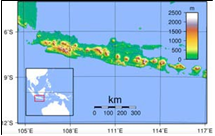 Java, Indonesia. Sadalmelik. Public domain https://en.wikipedia.org/wiki/Outline_of_Indonesia#/media/File:Java_Topography.pngRoad mapsA road map shows roads and transport links at large scale (e.g. street directory) or small-scale (e.g. state highways).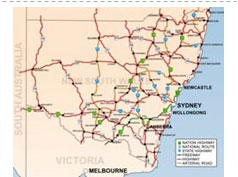 NSW Highways. Bidgee. CC BY 3.0 https://en.wikipedia.org/wiki/List_of_road_routes_in_New_South_Wales#/media/File:Map_of_NSW_Highways.pngSketch maps (S2, S3, S4)A sketch map is a drawing of the study area from a bird’s eye view. It can be estimated or to scale. A sketch map provides a simple visual description of an area and maps the main natural and human features. It should include a border, title, orientation and a legend.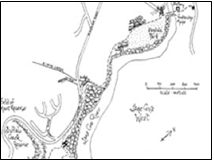 Lane Cove River, East Ryde. Field of Mars EEC.Synoptic charts (S4, S5)Synoptic charts are weather maps. They are isoline maps that show the atmospheric conditions of a location on a particular day including rainfall, air pressure (atmospheric pressure), wind speed and wind direction.The Australian Bureau of Meteorology website has current four day forecast synoptic charts: Colour forecast map for next 4 days. http://www.bom.gov.au/australia/charts/4day_col.shtmlSynoptic chart (isoline weather map). DoE.Thematic maps (S5)Thematic maps are based on a particular theme or topic, e.g. distribution of resources, weather, vegetation type.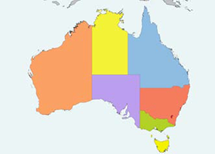 Map of the Australian states. SonNy-CZ. CC BY-SA 3.0 https://en.wikipedia.org/wiki/States_and_territories_of_Australia#/media/File:Australia_location_map_recolored.pngTopographic maps (S3, S4, S5)Topographic maps use contour lines to show the shape of the land as well as important natural and human features such as landforms, vegetation and roads. Topographic maps are large scale maps showing a small area in large detail.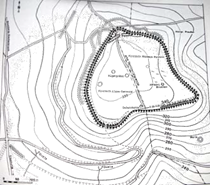 Plan of Herlingsburg in Lippe, Germany. Lippisches Landesmuseum. CC BY-SA 3.0 https://commons.wikimedia.org/wiki/File:Herlingsburg.pngMap scaleMaps show the earth’s surface in varying amounts of detail, depending on their scale.Large scale maps (S1, S2, S3)Large scale maps show a small area in large detail. Examples of large scale maps include topographic maps, school site maps, national park maps and tourist information maps. On a large scale map 1 centimetre might represent 500 metres (1:50 000).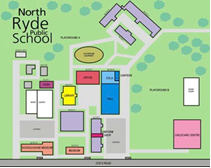 School site map is a large scale map. North Ryde PS.Small scale maps (S3)Small scale maps show a large area in small detail. Examples of small scale maps are maps of the world, maps of states and countries. On a small scale map 1 centimetre might represent 1000 kilometres (1:100 000 000).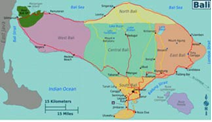 Small scale map of Bali, Indonesia. CC BY-SA 3.0 https://commons.wikimedia.org/wiki/File:Bali_regions_map.pngMapping basicsIn learning to use and construct maps, students should follow standard cartographic conventions.B.O.L.T.S.Every good map should have a:BorderOrientation (north point)Legend (key)TitleScale.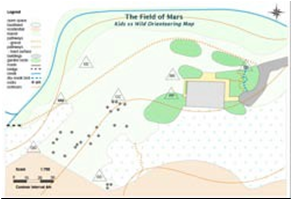 Map with BOLTS. Field of Mars EEC.Informal mappingMental mapsMental maps are maps created from memory and can also be maps of the imagination. Mental maps can be drawn of familiar special places and journeys, such as the journey home or a grandparent’s backyard (ES1, S1, S2, S3). An imaginary mental map could be a map of Little Red Riding Hood’s journey through the forest to her grandma’s house or a map (ES1, S1, S2). Refer to GeogSpace: Mental Maps for specific examples of mental maps http://www.geogspace.edu.au/core-units/f-4/exemplars/year-f/f4-exemplars-yf-illus2.htmlMud mapsTraditionally mud maps were drawn in the field in the dirt to explain how to get from one place to another. They usually accompany a story or yarn.Students and teachers can use mud maps during fieldwork activities to explain the location of features and show interconnections. Mud maps can also be used at the conclusion of fieldwork as a consolidating activity that demonstrates their understandings.Nature mapsSimilar to mud maps, nature maps are ephemeral point in time maps. Students use loose natural materials found on the ground to create a map of an area or to recreate the features of a place whilst at the place. These could be created in the school playground showing the features of a play area (ES1) and at a local park to show the varying uses and features of the park (S1).Natural and found materials can also be used to create diagrams of features of areas, for example, the vegetation layers in a forest (S2). Ephemeral maps and diagrams can be photographed and used as the basis for drawn mapping activities following fieldwork.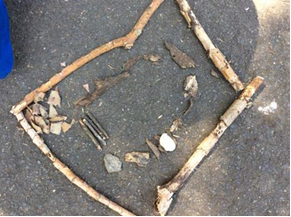 Nature created following a walk along a boardwalk and bushland loop. Field of Mars EEC. (S1 Features of places)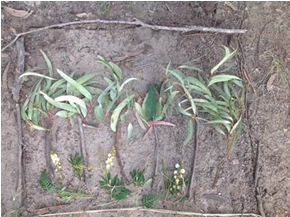 Vegetation profile showing layers of the forest. Rumbalara EEC. (S2 Significance of environments)FieldworkPurpose of fieldworkFieldwork is essential to the study of geography and is mandatory for all students K-10. It involves taking students outside to observe, measure, collect and record geographical data and information that helps them answer their inquiry questions. The fieldwork experience should be fun, engaging and age appropriate.Following fieldwork, students process the data using tools such as maps, graphs and graphic organisers to identify connections and draw conclusions. Fieldwork findings can be used when communicating geographical information, e.g. in a map, story, presentation, report.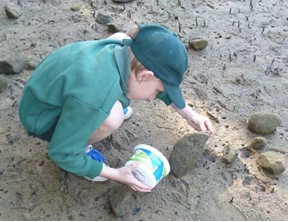 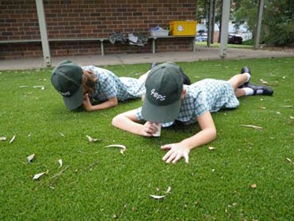 Examples of fieldwork on a river bank and in the school grounds. Images: Royal National Park EEC.Fieldwork enables students to:	be immersed in a variety of real world environments	be actively engaged in geographical inquiry	Investigate geographical phenomena in an authentic learning context	learn through a variety of teaching and learning approaches	use a wide range of geographical tools	explore geographical processes within environments	locate, collect and record primary data and information	explore varying perspectives on geographical issues.Fieldwork sitesFieldwork can be undertaken at school, in the local area or at more distant places. Experiences can range from a part of a lesson, a full day excursion to an overnight camp. Fieldwork sites include:school grounds local neighbourhoodnatural areas, e.g. national parks, reservesbeach, estuaries, wetlands agricultural areastowns and citiesEnvironmental and zoo education centresThere are twenty-five DoE environmental and zoo education centres (EZEC) in NSW that provide geography fieldwork experiences. The centres have specialised measuring and recording equipment and teachers with expertise in fieldwork skills, tools and techniques.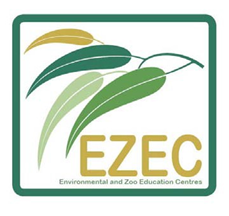 Aboriginal and/or Torres Strait Islander sitesWhen proposing fieldwork for Aboriginal or Torres Strait Islander sites, consult with local communities and your local Aboriginal Education Consultative Group (AECG). Students, teachers and accompanying parents and carers need to be familiar with protocols for visiting the site and working with Aboriginal communities. Refer to the Working with Aboriginal Communities: A Guide to Community Consultation and Protocols on the NESA website https://ab-ed.nesa.nsw.edu.au/files/working-with-aboriginal-communities.pdfFieldwork activities for K-6‘Primary fieldwork is about immersing pupils in their surroundings; feeling smooth rocks on the beach, smelling the air, feeling the texture of the autumn leaves in the woods, listening to the noise of the city and so on.’ Fieldwork ideas and resources, Geographical Association UK http://geography.org.uk/resources/fieldwork/fieldworkideasandresources/Fieldwork activities should be integrated into teaching and learning, be planned to meet syllabus outcomes, answer the inquiry questions and be appropriate for the age of the students. In addition to formal fieldwork, incidental opportunities enable students to make impromptu observations, e.g. when moving through the school.Fieldwork becomes more comprehensive as students move through the stages. By stages 4 and 5, students use professional fieldwork equipment and techniques to collect complex data and information.Fieldwork activities can include:plotting location, natural and human features on maps (ES1, S1, S2, S3)recording observations through sketches and photographs (ES1, S1, S2, S3)counting and plotting facilities for people (ES1, S1, S2, S3)surveying people to collect information (ES1, S1, S2, S3)counting plants using quadrats (S2, S3)measuring distances, temperature, humidity (S2, S3)collecting aquatic and terrestrial invertebrates (S2, S3)testing water quality, turbidity (S3)recording change in features along a transect (S3)calculating direction and aspect using a compass (S3).Suggested fieldwork activities for each stage are listed on the following pages.Tip: Cross reference the mathematics K-6 syllabus position sub-strand when selecting fieldwork tools.Early Stage 1Focus: Sensory and immersive experiences that enable early stage 1 students to explore the natural and human features of their school playground.Refer to: List of fieldwork tools and activities on page 14 of this booklet; GeogSpace Selecting a Fieldwork Site: Foundation year (http://www.geogspace.edu.au/support-units/fieldwork/fi-illustration1.html); and Early Stage 1 Geography learning and teaching framework: My school grounds (https://education.nsw.gov.au/curriculum/hsie/HSIE-early-stage-13/geography/programming).Stage 1Focus: Sensory and immersive experiences that enable students to explore places and spaces. Observations can be recorded using a variety of media.Refer to: List of fieldwork tools and activities on page 14 of this booklet; GeogSpace Selecting a Fieldwork Site: Years 1 and 2 (http://www.geogspace.edu.au/support-units/fieldwork/fi-illustration1.html); and Stage 1 Geography learning and teaching frameworks (https://education.nsw.gov.au/curriculum/hsie/HSIE-early-stage-13/geography/programming).Stage 2Focus: Recording in a variety of ways using a variety of media, including verbal and non-verbal methods and sensory experiences.Refer to: List of fieldwork tools and activities on page 14 of this booklet; GeogSpace Selecting a Fieldwork Site: Years 3 and 4 (http://www.geogspace.edu.au/support-units/fieldwork/fi-illustration1.html); and Stage 2 Geography learning and teaching frameworks (https://education.nsw.gov.au/curriculum/hsie/HSIE-early-stage-13/geography/programming).Stage 3Focus: Recording in a variety of ways using a variety of media, including sensory experiences. Recording quantitative data through formal measurements and qualitative data through surveys and interviews.Refer to: List of fieldwork tools and activities on page 14 of this booklet; GeogSpace Selecting a Fieldwork Site: Years 5 and 6 (http://www.geogspace.edu.au/support-units/fieldwork/fi-illustration1.html); and Stage 3 Geography learning and teaching frameworks (https://education.nsw.gov.au/curriculum/hsie/HSIE-early-stage-13/geography/programming).Fieldwork ActivitiesSensory fieldwork activitiesSensory fieldwork activities sharpen observations. When undertaking fieldwork provide time for students to:Look - up, down and around. Notice details and changes.Listen - to natural and human sounds. Notice noise and quiet.Smell - the air, flowers and leaves. Notice the differences in smells of places.Touch - textures of natural and human features. Notice leaves, bark and surfaces underfoot.Treasure hunts (ES1, S1)	Instruct students to collect four items from the environment (from the ground) e.g. students may find seed pods/cones, leaves of different shape and colour, textures, rocks, sticks with galls, litter.Classify found items into natural and human and discuss interesting features.Discuss origins of litter and ways to care for places.Colour chips (ES1, S1)Ask students what colours they can see in the immediate environment.Hand out colour chips to each student and ask them to match the colours to items in the environment.Texture (ES1, S1, S2)Ask students to find different textures in the environment, e.g. different leaves, bark, rocks, soil, pavements.Ask students to describe the textures, e.g. smooth, rough, prickly, soft, waxy, furry.Use crayon and paper to make rubbings to record the textures.Sounds (ES1, S1, S2, S3)Students close eyes and quietly listen to the sounds around them for several minutes.Students report on what they heard.Leaf friends (S1, S2)Students collect a leaf from the ground.Ask students to complete the following activities to get to know their leaf:Touch - the leaf with different parts of your body (e.g. cheek, back of wrist) and use words to describe its texture.Sight - describe what you can see on your leaf. Colours? Are there parts missing? Are there lumps in it?Smell - What does your leaf smell like? Smell a friend’s leaf.Tell - your leaf’s story. What’s been using your leaf and how? (E.g. caterpillar, leaf minor, gall wasp.)Shapes (ES1, S1)Provide students with cards, each cut to a different shapes, e.g. square, circle, irregular.Ask them to match the shaped card to natural and humans items in the environment.Back in the classroom draw the item from the environment next to the shape.Label and classify the items into natural and human features.Sound maps (S2, S3)Students mark an ‘X’ in the centre of a blank page to represent the location of themselves.Students sit separately and silently in their own space.They use symbols, words or other marks to represent the sounds they hear around them.Scrunch and sniﬀ (ES1, S1, S2, S3)Before the fieldwork collect some leaves from the area being investigated, e.g. camphor laurel, bottle brush, tea tree. Crush up leaves and put them in separate containers.Students smell the crushed leaves in the container and then find the matching plant.Alternatively, give students a variety of leaves to scrunch and sniff in the area being investigated.Hug a tree (S1, S2)Organise students into pairs. One of the pair leads their blindfolded partner to a tree.The blindfolded student gets to know the tree without being able to see it.After being led back to a central position the blindfold is removed and the student finds that tree.Discuss the importance of trees, e.g. hollows provide habitat for birds, bats, possums; branches are habitat for spiders and nesting birds; leaves, seeds and flowers are food for many animals; provide oxygen, shade, wind breaks, mulch, timber, firewood and beauty.Word clouds (S2, S3)Students sit quietly and separately in a place.They write words that describe the place, their feelings there and how the place makes them feel.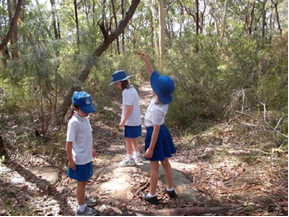 Leaf investigation. Field of Mars EEC. (S1 Features of places)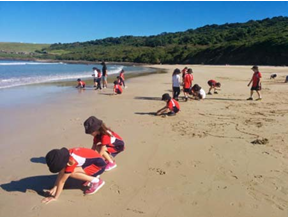 Beach exploration. Illawarra EEC. (S1 Features of places)Interviews and survey questionnairesInterviews (S1, S2, S3)Interviews are personal conversations between two people or a group of people.Interviews collect qualitative data that contain the interviewee’s perspective and biases.Prepare questions to elicit answers that are longer than ‘yes’ and ‘no’.Interview in pairs so that one student asks questions and the other records notes.Interviews are useful in collecting a variety of perceptions of places and uses of places.Survey questionnaires (S1, S2, S3)Surveys questionnaires are usually a written list of questions to gain quantitative data collected from a number of people.Examples of survey questionnaires include human uses of an area, land uses, modes of transport, ways people use areas and how people perceive places.Students should be aware that surveys are from a representative group only.Counting surveys (ES1, S1, S2, S3)Counting surveys count human and physical characteristics of a place.Counting surveys can include modes of transport, visitor facilities in a recreation area, types of users of an area. Counting surveys include animal and plant surveys.Animal surveysTree shake (S1, S2, S3)Working in groups students place a light-coloured sheet beneath a leafy tree or shrub.They shake the branches to cause invertebrates to fall onto the sheet.Place the invertebrates in plastic jars or bug magnifiers and record the number and types found.When finished return invertebrates to the collection point.Leaf litter hunts (S1, S2, S3)Use a stick to gently lift apart the leaf litter to observe leaf litter invertebrates.To collect them, place a scoop of leaf litter into a tray or onto a ground sheet.Separate the leaf litter and place invertebrates in plastic jars or bug magnifiers and record the number and types found.When finished, return invertebrates to the collection point.Animal evidence (S1, S2, S3)1.	Look for animals or signs of animals. Make a list of animal evidence, e.g. scratch marks on trees, spider webs, chewed leaves, birds’ nests, possum dreys, wasp galls, scratchings in the ground, scats, tracks.2.	Discuss animal habitats: How does a bird, possum, spider use plants for its habitat?Dipnetting (S1, S2, S3)Students use dip nets to gently scoop water from a pond or creek, with the aim of collecting aquatic macro invertebrates.They tip the net contents into a light coloured container of water, e.g. a tote tray or ice cream container.Students examine and identify collected invertebrates.When finished, return the invertebrates to the pond.Plant surveysTree matching (S2, S3)Locate five to ten common species of trees or shrubs in an area.Mark one of each species with a name tag, e.g. coastal banksia, cedar wattle, blackbutt.Students attempt to identify the plants in the area using the reference species.Record the number of each species using tally marks.Plant bingo (S2, S3)Print and laminate plant identification guides, or create into a plant bingo card. Plant identification charts may be available from local council websites.Students identify and record plants using the guides.Record the number of each species in a defined area, e.g. 5m x 5m.Hoop studies (S1, S2, S3)Place hoops on the ground.Students examine the plants in the hoop.They count the number of different types of plants in the hoop.Repeat in several locations and calculate the average number of each type of plant.ResourcesFieldwork Tools and Skills, Geogspace Australia http://www.geogspace.edu.au/verve/_resources/3.7.2_5_Kleeman_fieldwork_177_pdf.pdfFieldwork ideas and resources, Geographical Association UK http://geography.org.uk/resources/fieldwork/fieldworkideasandresources/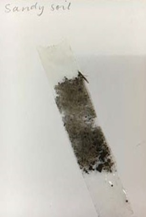 Soil sample collected in a eucalypt forest. (S2 Significance of environments)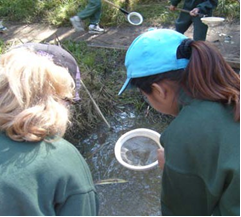 Dip netting for water bugs. Longneck Lagoon EEC. (S1 Features of places)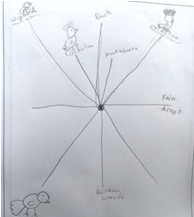 Sound map recorded in a forest. Students chose their own ways of representing sounds and their direction. (S2 Significance of environments)Graphs and StatisticsGraphsGraphs are used by geographers to visualise and summarise quantitative data about places. They include tally charts, pictographs, column graphs, line graphs, pie graphs and climate graphs. Always include the unit of measurement when reading data from graphs, e.g. temperature in degrees celsius, rainfall in millilitres.Refer to the geographical tools continuum (http://syllabus.nesa.nsw.edu.au/hsie/geography-k10/continuum-of-tools/) for examples appropriate to each stage of learning. Also cross reference the Mathematics K-6 Syllabus Data substrand when selecting graphs as a geographical tool.Tally charts (ES1, S1, S2)Tally marks are used during fieldwork to record the numbers of specific natural and/or human features in a place, e.g. picnic tables in a park, lunch seats in an area of the school playground, animal evidence in a bushland area, types of management strategies in a catchment. They are also used in collating survey data.Climate graphs (S3, S4, S5)For a particular location, a climate graph combines:a line graph showing the average monthly temperature (S3, S4, S5), anda column graph showing the average monthly precipitation (rainfall) (S2, S3, S4, S5).Refer to GeogSpace Climate Graphs (http://www.geogspace.edu.au/verve/_resources/2.3.2.2_2_climate_graphs.pdf) for information on using and analysing climate graphs and statistics.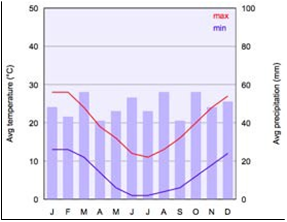 Climate graph of Canberra, Australia. Mysid. Public domain https://commons.wikimedia.org/wiki/File:Climate_chart_of_Canberra.svgStatisticsStatistics are used by geographers to collate, organise and summarise geographical data and information. In particular, climate and demographic statistics are useful data. Geographers analyse statistics for patterns, relationships and trends.Useful sources of statistical data include:Australian Bureau of Statistics (ABS) http://www.abs.gov.au/World Health Organisation - Countries (WHO) http://www.who.int/countries/en/Data tables (S1, S2, S3, S4, S5)Geographers represent and organise data collected through fieldwork and research in data tables for evaluation and analysis.Refer to GeogSpace Comparative Data (http://www.geogspace.edu.au/verve/_resources/2.2.4.3_1_comparative_data_pdf_IP.pdf) for an example of a comparative data table.Spatial TechnologiesIntroduction to spatial technologiesSpatial technologies are used by geographers to visualise, manipulate, analyse, display and record spatial data. They include virtual maps, satellite imagery, remote sensing, global positioning systems (GIS), global information systems (GIS) and augmented reality.Refer to the video GeogSpace: Introduction to geospatial technologies (https://www.youtube.com/watch?v=z6IzhePkuxc).Virtual maps (ES1, S1, S2, S3, S4, S5)Virtual maps are online maps. Interactive virtual maps usually contain a map view and a satellite view.  Virtual maps provide large scale and small scale maps for acquiring geographical information for students in all stages. They can be annotated using inbuilt tools or annotated using a screenshot as the base map.Examples of virtual maps and tools:Google Maps https://www.google.com.au/mapsGoogle Earth https://www.google.com/earth/Google My Maps https://www.google.com/maps/d/u/0/Maps (Apple) https://www.apple.com/au/ios/maps/Bing Maps https://www.bing.com/mapsWhereIs http://www.whereis.com/Google Tour Builder https://tourbuilder.withgoogle.com/Google Street View https://www.google.com.au/intl/en-GB/streetview/MapMyWalk app http://www.mapmywalk.com/app/SIX Maps (includes 1943 aerial photography of greater Sydney) https://maps.six.nsw.gov.au/Scribble Maps http://www.scribblemaps.com/National Geographic MapMaker Interactive http://mapmaker.nationalgeographic.org/Eyes on the Forest (Sumatra’s forests, wildlife and climate 1985 to the present) http://www.eyesontheforest.or.id/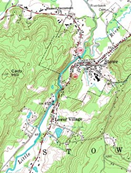 Example of a virtual map. Public domain https://commons.wikimedia.org/wiki/File:Topographic_map_example.png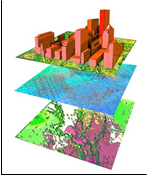 Layers of spatial information in a GIS map. Diane Quick. CC BY-SA 3.0 https://en.wikipedia.org/wiki/UNSW_School_of_Surveying_and_Geospatial_Engineering#/media/File:Layers_of_information_lolly.jpg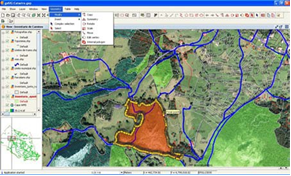 Editing a map using GIS tools. Emilio Gómez Fernández. CC BY 2.5 https://en.wikipedia.org/wiki/List_of_geographic_information_systems_software#/media/File:GvSIG_-_GIS.jpgNotes on specific virtual maps and tools(Due to copyright restrictions images of each mapping tool have not been included.)Google Maps and Google EarthThe video GeogSpace: Google Maps and Google Earth explains their capabilities https://www.youtube.com/watch?v=OcEwzQs8AZYGoogle My MapsGoogle My Maps enables the creation of custom-built maps. It is freely available for all teachers and students as part of Google Apps For Education (GAFE). To access Google My Maps: login to the DoE portal; select Google Apps for Education; select ‘Maps’; click on ‘Menu’ (small button to left of search bar with 3 lines); select 'Your places’; select ‘Maps’; open existing maps or select 'Create map' at bottom to make a new one.Google MyMaps enables users to:Select different base maps (e.g. topographic, satellite, street)Save and share easilyPin photos (URL only, can Google search) and other details easily to a markerAdd directions to a mapZoom in to create large-scale mapsMeasure distance, perimeter, area.Google Tour BuilderGoogle Tour Builder enables users to create a tour of places visited. Users can select locations on the map and add photographs, text and video. The completed tour can be shared. The tool can be used for recounting a fieldwork experience, with students providing photographs and text for specific sites investigated.Points to note when using Google Tour Builder:It requires Google Earth Plugin.Browsers which supports Google Earth 3D plugin include Firefox, Safari and Explorer. Google Tour Builder defaults to a 2D version in other browsers.Only use a laptop or desktop to create and or view tours. (Not a mobile device.)Sign in using your DoE Gmail account: eg robert.teacher@nsw.gov.edu.au and your password is the same as you use to access DoE portal.SIX MapsSIX Maps has been developed by the NSW Department of Land and Property. It provides access to cadastral and topographic information, satellite data and aerial photography. SIX Maps does not have an annotation feature but a screenshot can be annotated in an app such as Skitch.Users can:Measure area, distanceEnter or identify longitude and latitudeSearch for an address, lot, suburb, POI (point of interest)Add layers, e.g. flood imageryMove between types of map using a sliding bar, e.g. 1943 to the present.School Asset MapA basic map of your school can be downloaded from DoE Asset Management. Steps to access your school map:Login to your portalSelect ‘My applications’ buttonSelect ‘AMS on the Web’Click on your school name, then ‘Fetch’Click on ‘PDF Plans’Click on ‘Site and Building Plans File’ and download pdf of site plan.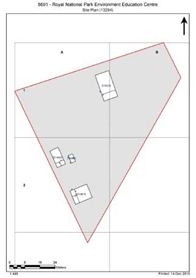 School asset map of Royal National Park EEC. DoE.Scribble MapsScribble Maps is a map drawing tool. It enables users to:Draw on top of map and change coloursMeasure area and measure distance and bearing between two pointsAdd text and add photos (have to know URL)Use a huge range of markers, although these can get distracting and the toolbar is complicated.National Geographic Map Maker InteractiveMap Maker Interactive is an educational map making tool that uses small-scale maps. It has many positive features but there are limitations on zooming and editing is complicated.Map Maker Interactive enables users to:Use different base maps (e.g. topographic, satellite, street)Use a variety of markers and shapesTurn on latitude and longitude linesAdd interesting layers (e.g. climate data, population data)Measure distance (but not area).Apps for geographyApps that are useful geography tools include:Book Creator (https://itunes.apple.com/au/app/book-creator-for-ipad-create/id442378070?mt=8) - can be used to create an interactive pictorial map. It can also be used as a multimodal geography journal or report (S2, S3, S4).Field Counter (https://itunes.apple.com/au/app/field-counter/id491854558?mt=8) - useful for tallying, e.g. tally car parks, bins, picnic tables using a satellite image of a park (S1, S2, S3).Instashake HD (https://itunes.apple.com/us/app/instashake-hd/id595411264?mt=8) - can overlay photos for comparison, e.g. historical photos to present day (S3, S4, S5).Skitch (https://itunes.apple.com/au/app/skitch-snap.-mark-up.-send./id490505997?mt=8) - simple image annotation tool (S1, S2, S3).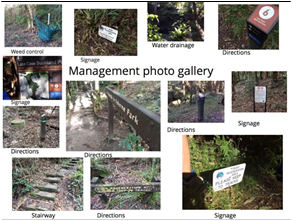 Gallery of management strategies created in Book Creator. Field of Mars EEC. (S3 Humans shape places)GPS and GISBasic GPS (Global Positioning Systems) and GIS (Geographic Information Systems) are now a familiar part of life, e.g. using a phone or car navigation device, tracking a pizza delivery or locating a lost mobile phone.GPS - Global Positioning System (S2, S3, S4, S5)GPS is a navigational system that relies on satellite signals to provide location and time information. GPS technology is integrated into mobile phones, car navigation and hand-held GPS devices. Each GPS device collects spatial data and plots it onto a base map. The digital plotting of spatial data to create visual images is a GIS (global information system).Geocaching is an outdoor treasure hunt that requires a GPS enabled device to locate hidden items. Geocaching can provide an engaging method for undertaking geographical fieldwork, e.g. each geocache could contain geographical questions to answer and data to collect (S2, S3).GIS - Global Information System (S4, S5)A GIS stores, manages, analyses and portrays spatial data. Sophisticated GIS maps have multiple layers of information generated by computer programs.GIS maps are a valuable tool for geographers as they:•	are a source of geographical information, e.g. landforms, vegetation, land use•	can be used for analysing spatial data, e.g. transposing mapping layers, measuring distances•	can communicate spatial data, e.g. plotting fieldwork data, creating a tour. The majority of virtual mapping tools listed previously have embedded GIS tools.Remote sensing data (S5)Remote sensing includes the use of satellites, drones, aircraft and radars to collect geographical data and information remotely, e.g. satellite images.Augmented reality (S5)Augmented reality (AR) is a computer-generated virtual view superimposed on a physical real world environment. Sound, video, graphics or GPS data are added to augment (supplement) the experience. Augmented reality in geography includes virtual reality videos that provide a 360 degrees viewing experience.Virtual reality and 360 videosVirtual reality is an immersive computer generated experience. Reasonably priced virtual reality goggles are also available, e.g. Google Cardboard https://vr.google.com/cardboard/index.html360 videos are filmed using a 360-degree camera and provide an immersive experience for the viewer, e.g. Growing a Better World (Virtual reality film) by Great Green Wall (https://www.youtube.com/watch?v=sKInZTWT1c8&feature=youtu.be).Visual RepresentationsWhat are visual representations?Visual representations include picture books, diagrams, images, photographs, paintings, illustrations, symbols, models, posters, collages, cartoons, multimedia, infographics and mind maps. They are used in all steps of the geographical inquiry process.Refer to the geographical tools continuum (http://syllabus.nesa.nsw.edu.au/hsie/geography-k10/continuum-of-tools/) for examples of visual representations appropriate to each stage of learning. There may be occasions where types of visual representations will be used that are below the stages identified, e.g. a line drawing, a simple version of a field sketch, can be completed by S2 and S3 students.PhotographsPhotography is an essential geographical tool utilised during fieldwork. Photographs enable the recording and labelling of observations of features of places and are a valuable tool in describing geographical characteristics.Contemporary photographs (ES1, S1, S2, S3, S4, S5) Photographs in geography:record observations during fieldworkenable virtual access to distant placesprovide information varying from ground details to land use patterns over large areascan be annotated with labels and descriptionscan be categorised and collated into annotated collagesadd a visual element to tables, flowcharts and other graphic organiserscan be sequenced into simple slideshows with narrationcan be embedded into multimodal texts and presentations.Historical photographs (S3, S4, S5)Historical photographs can be used by students to study changes in places over time. These can be sourced from digital collections such as Trove, State Library NSW, State Records and local libraries.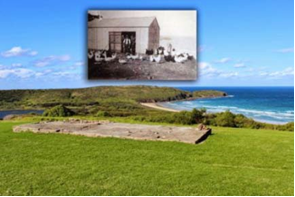 View north east over the piggery and chicken coup, Killalea State Park. Illawarra EEC. (S3 Factors that change environments)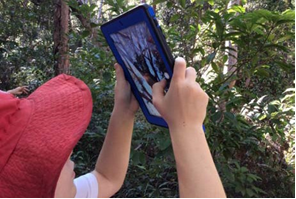 Photographs record features of places. Botany Bay EEC. (S2 Significance of environments)IllustrationsSketches, field sketches, line drawings and photo sketches enable careful observation and interpretation of the features of places. They record and label features and are valuable tools in describing geographical characteristics. Labels are used to identify the main features. Annotations comment on features, areas and/or processes. Whilst apps are available to add text to photographs taken in the field, completing a hand drawn field sketch sharpens the viewer’s observational skills.Sketches and illustrations (ES1, S1, S2, S3, S4, S5)Sketches are a useful tool for recording features during fieldwork. A variety of media can be used, e.g. 2B pencils, scratch art, watercolour pencils, collages with natural materials, sketch apps on iPads.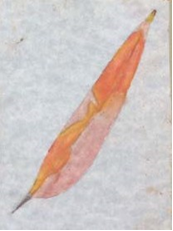 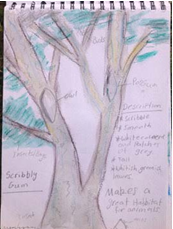 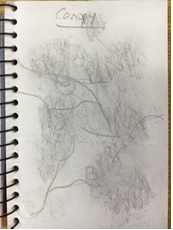 Examples of sketches and illustrations made during geography fieldwork. Field of Mars EEC and Rumbalara EEC. (S2 Significance ofField sketch (S4, S5)A field sketch is a labelled line drawing of an environment that records features observed during fieldwork activities. Students need to be guided beforehand to identify the purpose of the field sketch in terms of what they are aiming to show and ensuring these features are clearly depicted.To create a field sketch, students:Sit and study the view to be sketched.Determine landmarks that define the boundaries.Use a blank page and soft pencil to draw a frame and light guidelines that divide the page into a 3 x 3 grid. The horizontal spaces will represent the foreground, middle distance and background.	Sketch in the main lines and features of their scene, starting with the horizon and main landforms.	Add the other most obvious features such as rivers and roads.	Add in details using simple lines.	Label the main features.	Add a title and date.This field sketch procedure is adapted from GeogSpace: Field Sketching teacher notes (http://www.geogspace.edu.au/verve/_resources/2.1.2.3_1_field_sketching.pdf).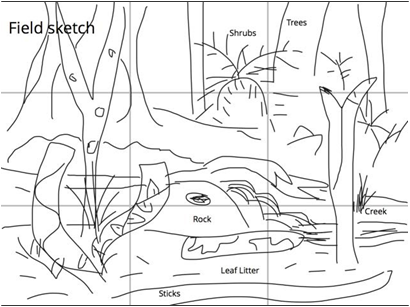 Labelled line drawing created by S3 students on an iPad in Book Creator. Field of Mars EEC.  (S3 Humans shape places)Photo sketch (S5)A photo sketch is a sketch made from a photograph. The sketching process is the same as for a field sketch. Google Street View screenshots are useful for photo sketches when undertaking virtual fieldwork.Refer to GeogSpace: Photo Sketching (http://www.geogspace.edu.au/verve/_resources/2.1.2.3_2_photo_sketching.pdf) for instructions and examples of photo sketches.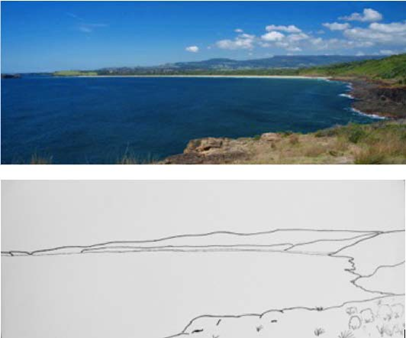 Photo sketches can highlight the features of places. View from Westringea Point, Killalea State Park looking towards Mystics Beach. Illawarra EEC.Graphic organisers (ES1, S1, S2, S3, S4, S5)A graphic organiser is a visual tool that assists students to represent, organise, evaluate and analyse information in the processing step of a geographical inquiry. Provide examples of stage appropriate graphic organisers as scaffolds for students to process information.Graphic organiser templates are available on the Global Education Templates page (http://www.globaleducation.edu.au/resources-gallery/resource-gallery-templates.html).Examples of graphic organisers:KWL charts (know, want to know/wonder, learnt)Consequences chartsDevelopment compass roseDiamond rankingFishbone rankingFlow diagramFlow chartFutures lineFutures wheelPlacement proformaPMI chart (plus, minus, interesting)PNQ chart (positive, negative, question)T chartVenn diagramWeb matY chartMind map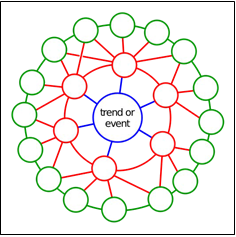 Futures wheel. Jerome C Glen. CC BY 2.5.InfographicsAn infographic is a tool that provides a visual explanation of data. It combines a large variety and amount of information clearly in visual mode. Infographics can be used both to acquire and communicate information.Story books (ES1, S1, S2)Story books and picture books are a useful geographical tool for students from K-10. Story books:•	engage students in the learning•	introduce geographical concepts and contexts•	provide visual images of people and places•	use narrative to breathe life into places•	illustrate interconnections between people and places•	explore complex cultural issues•	provide a variety of perspectives.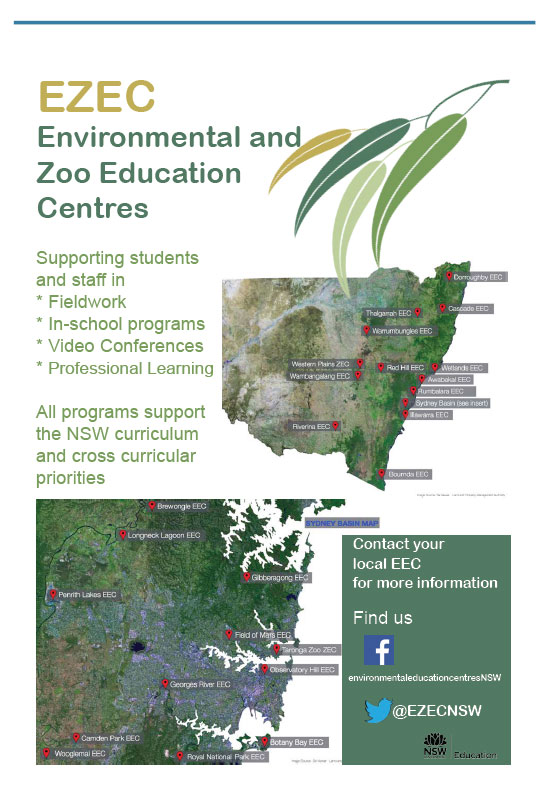 Early stage 1 syllabus contentPotential fieldwork sitesSuggested fieldwork tools and activitiesImportant placesSchool grounds, classroomPhotography, sensory activities, tallies, informal mapping, pictorial mapsAboriginal or Torres Strait Islander placesLocal Aboriginal placesSensory activities, interviews, photographyStage 1 syllabus contentPotential fieldwork sitesSuggested fieldwork tools and activitiesFeatures of placesLocal park, school grounds, natural area, e.g. bushland, beach, lake, wetland, river bankPhotography, sensory activities, invertebrate hunts, tallies, rubbings, sketching, informal mapping, large scale maps, e.g. school site map, pictorial mapsWeather and seasonsSchool groundsMeasuring rain, temperature, wind using formal and informal units; observations through sensesHow places are organisedSchool hall, COLA, OOSH, local recreation areaPictorial maps, photography, sketching, interviewing, surveys, tallies, informal mappingAustralian placesLocal neighbourhoodPhotography, mapping, tallies, sketching, rubbings, sensory activitiesPeople’s connections to placesSchool, local shops, park, library, sports facilities, natural areasInterviewing, surveys, tallies (eg modes of transport to school), photographyLocal and global connectionsNatural areas, Aboriginal sitesPhotography, interviews, sensory activitiesStage 2 syllabus contentPotential fieldwork sitesSuggested fieldwork tools and activitiesSimilarities and differences between placesHome town or city (for comparison with distant places)Photography, sketching, line drawings, sketch maps, tallies, sound and video recordingsDifferent environments Significance of environmentsNatural area, e.g. rainforest, woodland, eucalypt forest, wetland, state forestPhotography, sensory activities, animal surveys, invertebrate hunts, plant surveys, tallies, sketches, informal maps, large scale mapsPerception of environmentsProtection of environmentsNature reserve, national or state park, cultural heritage sitePhotography, mapping, sketching, surveys, sensory activities, waste audits, large scale mapsStage 3 syllabus contentPotential fieldwork sitesSuggested fieldwork tools and activitiesFactors that change environments (can be combined with Humans shape places)Site with multiple uses, e.g. national park picnic ground, river bank development, recreational reservePhotography, field sketches, plant and animal surveys, tallies, sketching, sketch maps, water quality testing, interviewing, surveys, tallies, compasses and GPSHumans shape placesSite affected by a contemporary land use issue, e.g. waterway, bushland or recreational reserve, harbour foreshorePhotography, field sketches, plant and animal surveys, tallies, sketching, mapping, water quality testing, interviewing, surveys, talliesStageAuthorTitleGeography syllabus contentES1Pat HutchinsRosie’s WalkLocating placesES1, 1Carson EllisHomeImportant places, Local and global connectionsES1, 1Sara FanelliMy Map BookLocating places, How places are organised1Bronwyn Bancroft and Katrina GermainBig Rain ComingWeather and seasons1Penny Matthews and Andrew Mc LeanA Year on our FarmWeather and seasons1Diane Lucas and Ken SearleWalking with Seasons in KakaduWeather and seasons (Aboriginal cultures)1Joan Sweeney andAnnette CableMe on the MapHow places are organised (mapping)1Mem Fox and Julie VivasPossum MagicAustralian places, People’s connections to places1Alison LesterAre We There Yet?Australian places (scale), People’s connections to places1, 2Lolla StewartSavannah DreamsAustralian places, Significance of environments2Bronwyn BancroftWhy I Love AustraliaThe Australian continent2Glenda MillardMbobo TreeSignificance of environments, Perception of environments2Jeannie BakerWhere the Forest Meets the SeaSignificance of environments, Perception of environments2Gus GordonHerman & RosieSimilarities and differences between places (cities)2Dr SeussThe LoraxPerception of environments2Nadia Wheatley and Ken SearlePapunya School Book of Country and HistoryPerception of environments (Aboriginal culture)2Patricia Bernard and Tricia OktoberThe Lost TailAustralia’s neighbours (PNG)2, 3James MollisonWhere Children SleepAustralia’s neighbours, World’s cultural diversity2, 3James MollisonPlaygroundAustralia’s neighbours, World’s cultural diversity2, 3Istan BanyaiZoomConcept of scale2, 3Ted LewinSacred RiverAustralia’s neighbours, World’s cultural diversity2,3 Jeannie BakerMirrorAustralia’s neighbours, World’s cultural diversity3Rebecca Young and Matt OttleyTeacupGlobal connections (refugees, migration)3Jeannie BakerWindowFactors that change environments3Alison Lester and Coral TullochOne Small IslandHumans shape places3David J Smith and Shelagh ArmstrongIf the World were a Village: a book about the World’s peopleWorld’s cultural diversity